Муниципальное бюджетное общеобразовательное учреждение«Средняя общеобразовательная школа № 83»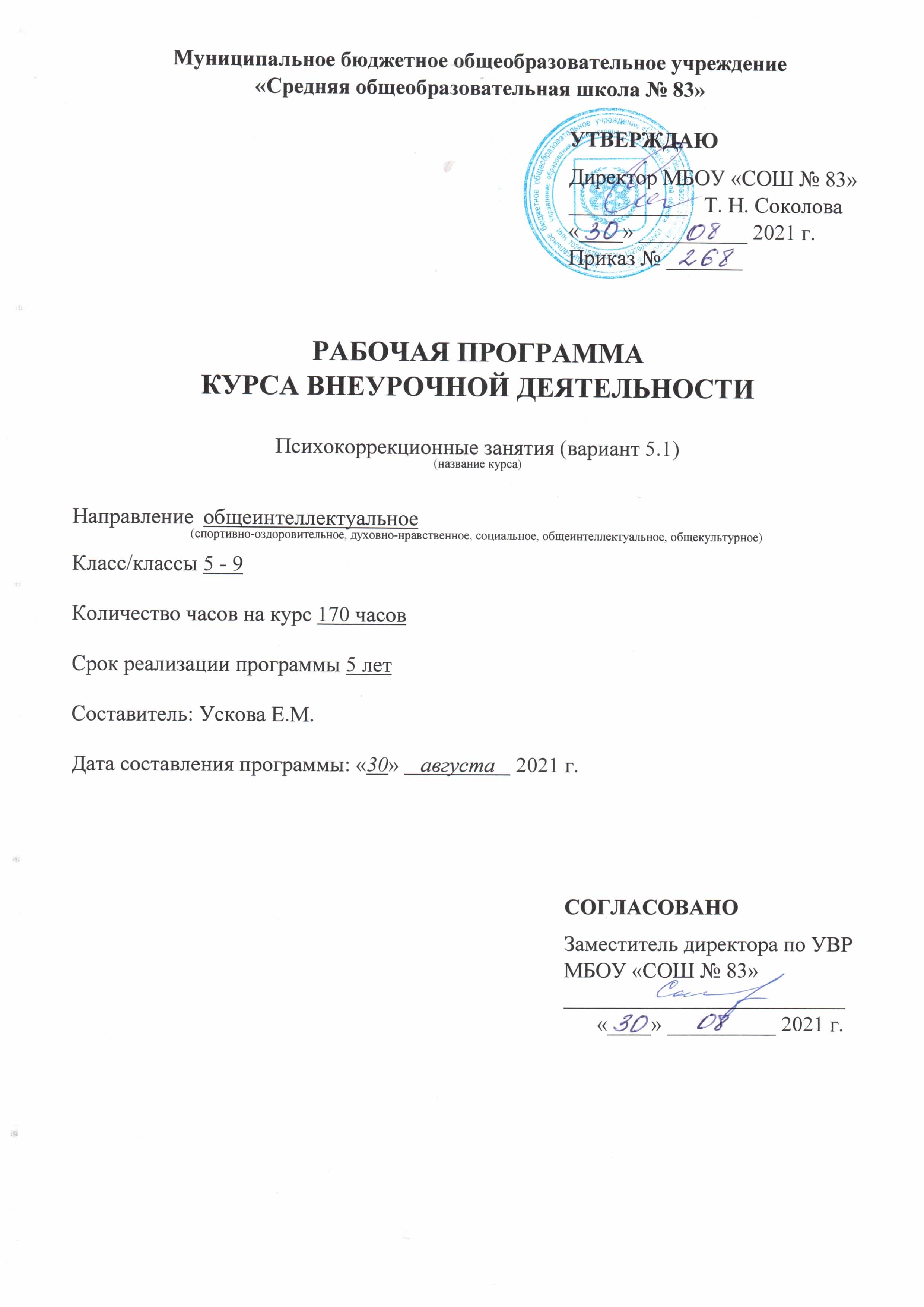 РАБОЧАЯ ПРОГРАММАКУРСА «ИЗЛОЖЕНИЕ И СОЧИНЕНИЕ: СЕКРЕТЫ МАСТЕРСТВА»(платные дополнительные образовательные услуги)по   русскому языкуНаправление  общеинтеллектуальноеКласс  8Количество часов на курс  32Срок реализации программы 1 годСоставитель: Болдырева Татьяна НиколаевнаДата составления программы: «30»    августа	 2021 г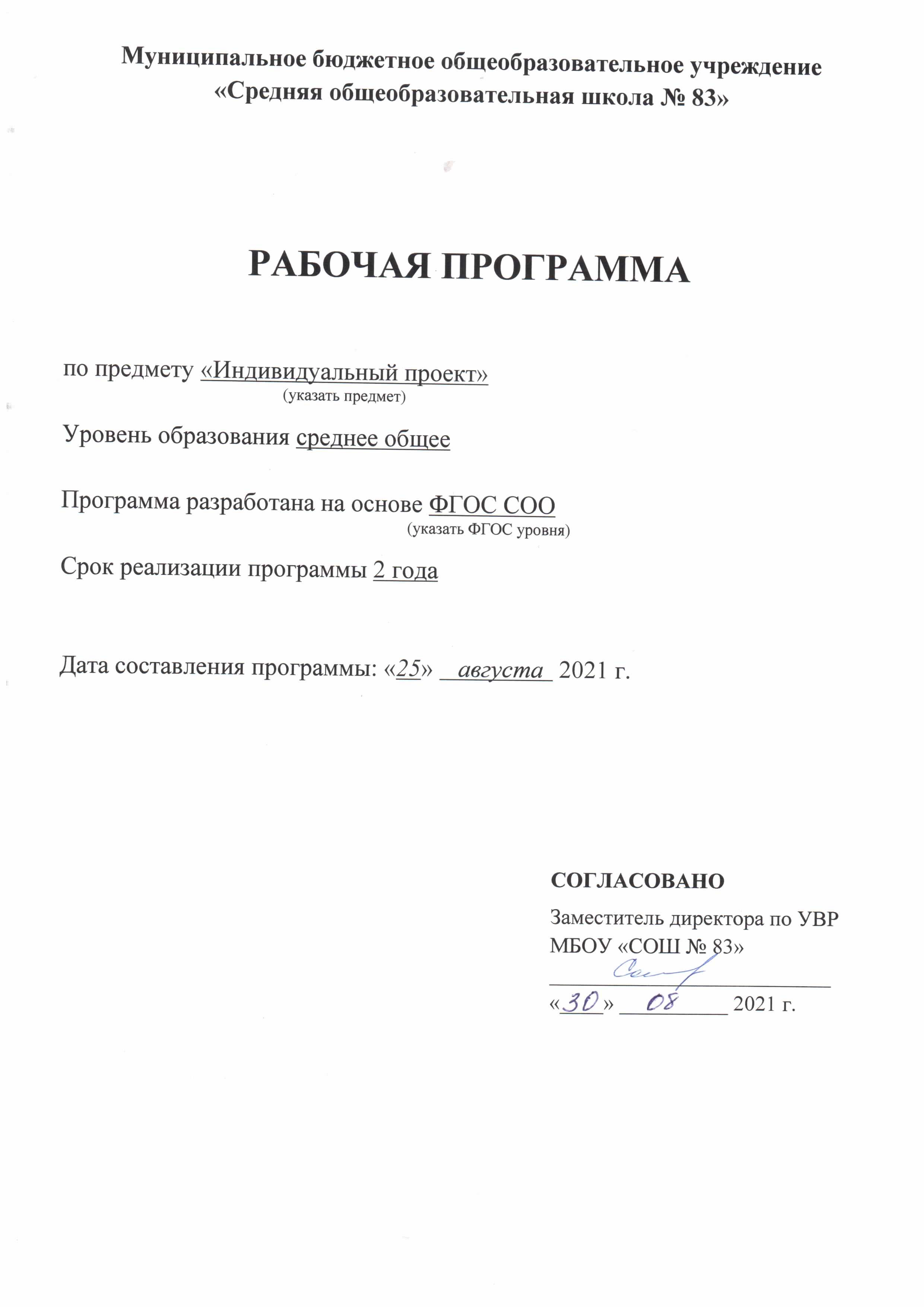 ОГЛАВЛЕНИЕ1.	Пояснительная записка ____________________________ 3 2.	Планируемые результаты освоения курса _____________3-43.	Содержание учебного курса ________________________4-54.	Тематическое планирование ________________________5-75.         Приложение______________________________________8ПОЯСНИТЕЛЬНАЯ ЗАПИСКА    Предлагаемый подготовительно-тренировочный курс предназначен для учащихся 8-х классов и рассчитан на 32 часа. Он обеспечивает осмысление системы знаний о языке, углубленное изучение основных разделов русского языка, формирование устойчивых навыков владения языком и совершенствование речевой культуры. Данный курс эффективен при организации занятий, ориентированных на подготовку к итоговой аттестации, где независимо от формы проведения учащиеся должны продемонстрировать результаты овладения нормами современного русского языка, основами культуры устной и письменной речи.Курс рассчитан на 1 год:    Цель курса: организовать углубленное повторение и обобщение ранее изученного материала по орфографии и пунктуации для повышения грамотности обучающихся, достижения успешности в освоение предмета.выявить пробелы в знаниях учащихся и ликвидировать их путем практических занятий;формировать навыки работы со словарями различных типов;формировать навыки применения правила при написании слов в словосочетании и предложении;способствовать формированию умений выполнять различные виды разбора (орфографический, пунктуационный, этимологический, синтаксический и др.).Основные принципы, на которых строится курс - научность, системность, доступность, принцип интеграции языка и речи. Изложенные принципы способствуют развитию мышления учащихся, их познавательной деятельности. Логические операции анализа и синтеза в практике преподавания проявляются в наблюдении над речевым материалом, в формировании умения производить разные виды анализа, обобщать выводы, аргументировать их. Планируемые результаты: Результаты базового уровня ориентированы на общую функциональную грамотность, получение компетентностей для повседневной жизни и общего развития. Эта группа результатов предполагает:понимание предмета, ключевых вопросов и основных составляющих элементов изучаемой предметной области, что обеспечивается не за счёт заучивания определений и правил, а посредством моделирования и постановки проблемных вопросов культуры, характерных для данной предметной области;умение решать основные практические задачи, характерные для использования методов и инструментария данной предметной области;осознание рамок изучаемой предметной области, ограниченности методов и инструментов, типичных связей с некоторыми другими областями знания.Формы проверки – проверочные работы (диктанты, упражнения).Методы обучения, предусмотренные учебным курсом:- проблемно-диалогический (при знакомстве с материалами по темам);-деятельностный (самостоятельная работа с информацией, чередование видов деятельности);Подходы к обучению:- личностно-ориентированный (учет интересов, склонностей обучающихся)- дифференцированный (учет возможностей обучающихся)Содержание курсаТема 1. Фонетика. Орфоэпия (3ч)Речь устная и письменная. Смыслоразличительная роль звуков в слове. Особенности словесного ударения в русском языке. Гласные и согласные звуки и их произношение. Позиционные изменения звуков в речи. Орфоэпические нормы русского языка. Трудности фонетического анализа слов.Тема 2. Лексика (1ч)Особенности лексического состава слов. Основные выразительные средства лексики и фразеологии. Употребление слов, использованных в переносном значении, в художественном тексте (тропов). Трудности лексического анализа слов.Тема 3. Словообразование(1ч)Морфемный анализ слов. Способы словообразования в русском языке. Слова с суффиксами оценки в художественной речи.Тема 4. Морфология (4ч)Система частей речи в русском языке. Грамматическое значение, морфологические признаки, синтаксическая роль. Способы определения частей речи по морфологическим признакам. Способы выражения самостоятельных частей речи в предложении. Служебные части речи. Правильное употребление служебных частей речи. Роль служебных частей речи. Трудные случаи разграничения языковых явлений.Тема 5. Орфография (10ч)Орфография в системе лингвистики. Трудные случаи правописания приставок. Правописание Ы-И после приставок на согласную. Виды орфограмм в корне слова. Правописание Е, Ё после шипящих во всех частях речи. Трудные случаи правописания окончаний. Правописание падежных и родовых окончаний. Правописание суффиксов в словах различных частей речи. Трудные случаи правописания НЕ, НИ. Слитное, раздельное и дефисное написание слов. Тема 6. Синтаксис и пунктуация. Словосочетание. Простое предложение(6ч)Особенности связи слов в словосочетаниях. Односоставные и двусоставные  предложения. Типы односоставных предложений. Простое осложненное предложение. Однородные и неоднородные определения. Обособленные члены предложения.Тема 7.Прямая речь. Диалог. Цитата.(1ч)Синтаксические конструкции с чужой речью. Прямая и косвенная речь. Способы оформления прямой речи на письме. Способы оформления диалога. Различные способы цитирования.Тема 8.Сложное предложение (6)Знаки препинания в БСП. ССП. Знаки препинания в СПП.Тема 9. Текст и его особенности(7)Текст и его признаки. Способы сжатия текста. Виды связи предложений. Стили и типы речи. Текст и его анализ. Чтение и изложение Создание текста и его редактирование.ТЕМАТИЧЕСКОЕ ПЛАНИРОВАНИЕПРИЛОЖЕНИЕ Использованная литература1.Антонова Е.С., Воителеева Т.М. Русский язык и культура речи. М., 2005. 2. Баранов М.Т., Костяева Т.А. Русский язык. Справочные материалы. М., 2006.3. Долинина Т.А. Готовимся к итоговой аттестации. М., 2021.4. Розенталь Д.Э. Русский язык: Учебное пособие. Для школьников ст. классов. М., 2006.5.Агеенко Ф. Л., Зарва М. В. Словарь ударений русского языка. М., 1993       6.Балашова Л. В. Русский язык и культура общения. Практикум в двух частях. Саратов, Лицей, 2001-20027. Вартаньян Э. А. Путешествие в слово. М., Просвещение, 19828. Васильева А.Н. Основы культуры речи. М., 1990.9. Голуб И.Б. Риторика: учебное пособие. М., Эксмо, 200510.Горбачевич К. С. Словарь трудностей произношения и ударения в современном русском языке. СПб., 2000.№ п/пТема занятияКол-во часовХарактеристика деятельностиДатаПримечание1.Фонетика. Речь письменная и устная. Смыслоразличительная роль звука в слове. Особенности словесного ударения в русском языке1Прослушивание рассказа учителя. Выполнение практической работы2Трудности фонетического анализа слов. Безударные гласные в корне слова1Работа с демонстрационным материалом, выполнение упражнений3Орфоэпические нормы русского языка. Проверяемые согласные в корне 1Выполнение упражнений, выборочный, свободный диктант4Лексика. Основные выразительные средства. Тропы.1Работа с демонстрационным материалом, выполнение теста5Словообразование. Морфемный анализ слова. Способы словообразования. Слова с суффиксами оценки.1Практическая работа, проверочная работа6Морфология. Система самостоятельных частей речи. Грамматическое значение, морфологические признаки, синтаксическая роль.1Выполнение упражнений, выборочный, свободный диктант7Служебные части речи. Правильное употребление служебных частей речи.1Составление текста, практическая работа8Трудные случаи разграничения языковых явлений1Работа с демонстрационным материалом, выполнение упражнений9Орфография. Система правил правописания1Выполнение упражнений, выборочный, свободный диктант10Правописание приставок. Трудности правописания приставок1Практическая работа, проверочная работа11-12Виды орфограмм в корне  слова2Выполнение практической работы, тестирование13-14Правописание падежных и родовых окончаний. Трудные случаи правописания окончаний.2Выполнение тренировочных упражнений, тестирование.15Трудные случаи правописания суффиксов1Работа с демонстрационным материалом, выполнение упражнений16Трудные случаи правописания НЕ,НИ1Выполнение упражнений, выборочный, свободный диктант17-18Трудности при слитном, дефисном и раздельном написании слов2Работа с демонстрационным материалом, выполнение теста19Синтаксис и пунктуация. Особенности связи слов в словосочетании. Правильное употребление словосочетаний1Практическая работа, проверочная работа20Простое предложение. Односоставное и двусоставное предложение. Типы односоставных предложений1Выполнение упражнений, выборочный, свободный диктант21Простое осложненное предложение. Однородные и неоднородные определения. Знаки препинания при однородных членах предложения.1Составление текста, практическая работа22Обособленные члены предложения, знаки препинания при них.1Работа с демонстрационным материалом, выполнение упражнений23-24Прямая речь. Диалог, цитата. Способы оформления.2Выполнение упражнений, выборочный, свободный диктант25-28Знаки препинания в сложном предложении4Практическая работа, проверочная работа29Текст. Способы связи предложений в тексте1Работа с текстом30-31Текст и его анализ. Выразительные средства языка. Стили. Типы речи.2Работа и составление текстов разных стилей32Решение тестов. Итоговое занятие1Решение тестов